For more information please visit: http://vpaa.ku.edu.tr/faculty-resources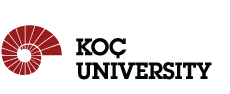 PROFESSIONAL DEVELOPMENT SUPPORT PROGRAM 
FOR LECTURERS AND INSTRUCTORSAPPLICATION FORMPROFESSIONAL DEVELOPMENT SUPPORT PROGRAM 
FOR LECTURERS AND INSTRUCTORSAPPLICATION FORMPERSONAL INFORMATIONPERSONAL INFORMATIONPERSONAL INFORMATIONNameSurnameFacultyDepartmentAPPLICATION DETAILSAPPLICATION DETAILSAPPLICATION DETAILSHost university and countryDates (from/to)Duration of intended visitProject titleREQUESTED SUPPORTREQUESTED SUPPORTREQUESTED SUPPORT  Stipend                                              Travel (round-trip economy class airfare)      Stipend                                              Travel (round-trip economy class airfare)      Stipend                                              Travel (round-trip economy class airfare)    ATTACHMENTSATTACHMENTSATTACHMENTSPlease attach:Brief project descriptionYour CV Invitation letter (if available)Information about the program you will participate during your visitPlease attach:Brief project descriptionYour CV Invitation letter (if available)Information about the program you will participate during your visitPlease attach:Brief project descriptionYour CV Invitation letter (if available)Information about the program you will participate during your visitSIGNATURESIGNATURESIGNATUREApplicant Applicant Dean / DirectorDate Date Date 